Vadovaudamasi Lietuvos Respublikos vietos savivaldos įstatymo 7 straipsnio 19 punktu, Lietuvos Respublikos jaunimo politikos pagrindų įstatymo 5 straipsnio 1 dalimi bei Savivaldybių jaunimo reikalų tarybų pavyzdinių nuostatų, patvirtintų Lietuvos Respublikos socialinės apsaugos ir darbo ministro 2009 m. sausio 8 d. įsakymu Nr. A1-4 „Dėl Savivaldybių jaunimo reikalų tarybų pavyzdinių nuostatų patvirtinimo“, 2 punktu, Pagėgių savivaldybės taryba n u s p r e n d ž i a:1. Deleguoti Pagėgių savivaldybės tarybos įgaliojimų laikui į Pagėgių savivaldybės jaunimo reikalų tarybą:__________________________,tarybos narį (-ę); __________________________,tarybos narį (-ę). Sprendimą paskelbti Pagėgių savivaldybės interneto svetainėje www.pagegiai.lt.Šis sprendimas gali būti skundžiamas Lietuvos Respublikos administracinių ginčų komisijos Klaipėdos apygardos skyriui (H.Manto g. 37, 92236 Klaipėda) Lietuvos Respublikos ikiteisminio administracinių ginčų nagrinėjimo tvarkos įstatymo nustatyta tvarka arba Regionų apygardos administracinio teismo Klaipėdos rūmams (Galinio Pylimo g. 9, 91230 Klaipėda) Lietuvos Respublikos administracinių bylų teisenos įstatymo nustatyta tvarka per 1 (vieną) mėnesį nuo sprendimo paskelbimo dienos.SUDERINTA: Meras 					              Vaidas BendaravičiusLumpėnų seniūnijos seniūnė,einanti administracijos direktoriaus pareigas		              Danguolė Mikelienė  Dokumentų valdymo ir teisės skyriaus vyresnioji specialistė                          Ingrida ZavistauskaitėParengė Irena Jurgutienė, vyriausioji specialistė (jaunimo reikalų koordinatorė)Pagėgių savivaldybės tarybos                       veiklos reglamento                       4 priedasSPRENDIMO PROJEKTO “ dėl narių  delegavimo Į pagėgių savivaldybės jaunimo reikalų tarybą“ AIŠKINAMASIS RAŠTAS2023-05-10        	1. Projekto rengimą paskatinusios priežastys, parengto projekto tikslai ir uždaviniai. 	Deleguoti Pagėgių savivaldybės tarybos narius į sudaromą Savivaldybės jaunimo reikalų tarybą, Tarybos įgaliojimo laikui. Pagal Pagėgių savivaldybės jaunimo reikalų tarybos nuostatus reikalinga paskirti 2 tarybos narius (nuostatai patvirtinti Pagėgių savivaldybės tarybos 2019 m. spalio 31 d. sprendimu Nr. T-181) Savivaldybės jaunimo reikalų taryba – visuomeninė patariamoji institucija, vadovaujantis lygybės principu sudaroma iš savivaldybės administracijos ir (ar) savivaldybės tarybos ir savivaldybės teritorijoje veikiančių savivaldybės jaunimo organizacijų tarybos deleguotų atstovų.	2. Projekto iniciatoriai (institucija, asmenys ar piliečių atstovai) ir rengėjai. Pagėgių savivaldybės administracijos vyriausioji  specialistė (jaunimo reikalų koordinatorė) Irena Jurgutienė, , el.p. i.jurgutiene@pagegiai.lt.      	3. Kaip šiuo metu yra reguliuojami projekte aptarti teisiniai santykiai. Lietuvos Respublikos vietos savivaldos įstatymo 7 straipsnio 19 punktu, Lietuvos Respublikos jaunimo politikos pagrindų įstatymo 5 straipsnio 1 dalimi bei Savivaldybių jaunimo reikalų tarybų pavyzdinių nuostatų, patvirtintų Lietuvos Respublikos socialinės apsaugos ir darbo ministro 2009 m. sausio 8 d. įsakymu Nr. A1-4 „Dėl Savivaldybių jaunimo reikalų tarybų pavyzdinių nuostatų patvirtinimo“, 2 punktu. Viena iš valstybės perduotos savivaldybėms funkcijų yra jaunimo politikos įgyvendinimas. Savivaldybės jaunimo reikalų taryba – visuomeninė patariamoji institucija, vadovaujantis lygybės principu sudaroma iš savivaldybės administracijos ir (ar) savivaldybės tarybos ir savivaldybės teritorijoje veikiančių savivaldybės jaunimo organizacijų tarybos deleguotų atstovų. Jaunimo reikalų tarybos sudėtis ir skaičius nustatomas Pagėgių savivaldybės jaunimo reikalų tarybos nuostatuose, kurie tvirtinami Pagėgių savivaldybės tarybos sprendimu vadovaujantis Savivaldybių jaunimo reikalų tarybų pavyzdinių nuostatais, patvirtintais Lietuvos Respublikos socialinės apsaugos ir darbo ministro 2009 m. sausio 8 d. įsakymu Nr. A1-4 „Dėl Savivaldybių jaunimo reikalų tarybų pavyzdinių nuostatų patvirtinimo“.      	 4. Kokios siūlomos naujos teisinio reguliavimo nuostatos, kokių teigiamų rezultatų laukiama. Priėmus šį sprendimą, bus įvykdyti teisės aktų reikalavimai – suformuota Savivaldybės jaunimo reikalų taryba, tinkamai atstovaujami jaunimo interesai.      	5. Galimos neigiamos priimto projekto pasekmės ir kokių priemonių reikėtų imtis, kad tokių pasekmių būtų išvengta:  priėmus sprendimą neigiamų pasekmių nenumatoma.     	6. Kokius galiojančius aktus (tarybos, mero, savivaldybės administracijos direktoriaus) reikėtų pakeisti ir panaikinti, priėmus sprendimą pagal teikiamą projektą: kitų galiojančių aktų keisti ar naikinti nereikės.   	 7. Sprendimo projektui įgyvendinti reikalingos lėšos, finansavimo šaltiniai.  Nereikalinga.    	8. Sprendimo projekto rengimo metu gauti specialistų vertinimai ir išvados. Nėra.    	9. Numatomo teisinio reguliavimo poveikio vertinimo rezultatai. Nėra.   	10. Sprendimo projekto antikorupcinis vertinimas. Nereikalingas.11. Kiti, iniciatoriaus nuomone, reikalingi pagrindimai ir paaiškinimai. Nėra.12. Pridedami dokumentai. Nėra.Vyriausioji specialistė (jaunimo reikalų koordinatorė)  			              Irena Jurgutienė                                                                                                                             Projektas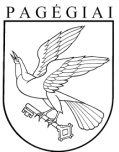 Pagėgių savivaldybės tarybaSPRENDIMASdėl narių  delegavimo Į pagėgių savivaldybės jaunimo reikalų tarybą 2023 m. balandžio 10 d. Nr. T1-97Pagėgiai